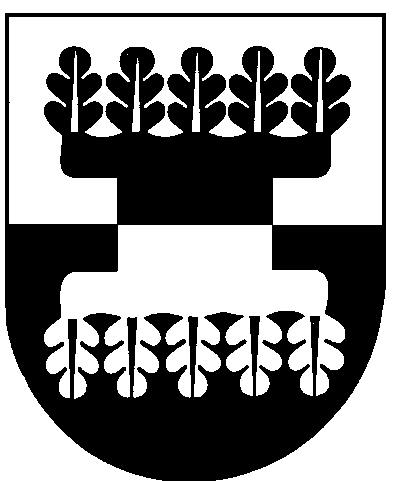 Šilalės rajono savivaldybėS ADMINISTRACIJOSDIREKTORIUSĮSAKYMASDĖL ADRESO SUTEIKIMO ŠILALĖS RAJONO SAVIVALDYBĖJE, KALTINĖNŲ SENIŪNIJOJE, GINEIKIŲ K.2018 m. gegužės 25 d. Nr. DĮV – 625Šilalė	     Vadovaudamasis Lietuvos Respublikos vietos savivaldos įstatymo 6 straipsnio 27 punktu, 29 straipsnio 8 dalies 2 punktu, Adresų formavimo taisyklėmis, patvirtintomis Lietuvos Respublikos Vyriausybės . gruodžio 23 d. nutarimu  Nr. 2092 „Dėl Adresų formavimo taisyklių patvirtinimo“,  Numerių pastatams, patalpoms, butams ir žemės sklypams, kuriuose pagal jų naudojimo paskirtį (būdą) ar teritorijų planavimo dokumentus leidžiama pastatų statyba, suteikimo, keitimo ir apskaitos tvarkos aprašo, patvirtinto Lietuvos Respublikos vidaus reikalų ministro . sausio 25 d. įsakymu Nr. 1V – 57 „Dėl Numerių pastatams, patalpoms, butams ir žemės sklypams, kuriuose pagal jų naudojimo paskirtį (būdą) ar teritorijų planavimo dokumentus leidžiama pastatų statyba, suteikimo, keitimo ir apskaitos tvarkos aprašo ir Pavadinimų gatvėms, pastatams, statiniams ir kitiems objektams suteikimo, keitimo ir įtraukimo į apskaitą tvarkos aprašo patvirtinimo“,  12 punktu: S u t e i k i u  adresą  nekilnojamojo  turto  objektui,  esančiam  Šilalės r. sav., Kaltinėnų sen., Gineikių  k., pagal priedą.               2. Į p a r e i g o j u paskelbti šį  įsakymą  Šilalės rajono savivaldybės  interneto svetainėje www.silale.lt  ir Kaltinėnų seniūnijos skelbimų lentoje.                Šis  įsakymas  gali  būti  skundžiamas Lietuvos Respublikos administracinių bylų teisenos teisenos įstatymo nustatyta tvarka Lietuvos administracinių ginčų komisijos Klaipėdos apygardos skyriui H. Manto g. 37, Klaipėda arba Regionų apygardos administracinio teismo Klaipėdos rūmams, adresu Galinio Pylimo g. 9, 91230 Klaipėda per vieną mėnesį nuo šio įsakymo paskelbimo arba  įteikimo suinteresuotam asmeniui dienos.Administracijos direktorius                                                                                     Raimundas Vaitiekus           